PENERAPAN METODE  TGT (TEAM GAMES TOURNAMENT)DALAM MENINGKATKAN HASIL BELAJAR SISWA PADAMATA PELAJARAN PENDIDIKAN AGAMA ISLAMKELAS III SD NEGERI 12 KENDARI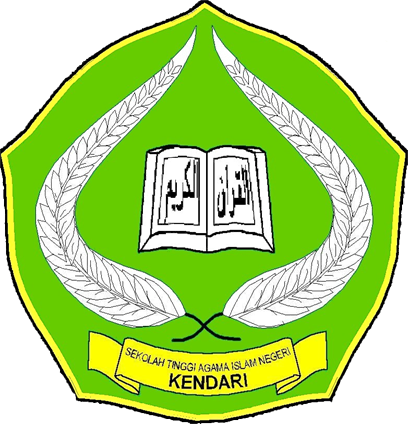 Skripsi diajukan untuk memenuhi syarat-syarat mencapai gelar Sarjana           Pendidikan Islam Pada Program Studi  Pendidikan Agama Islam OLEHRUSDIANINIM. 10010101061PROGRAM KUALIFIKASI JURUSAN TARBIYAHSEKOLAH TINGGI AGAMA ISLAM NEGERI (STAIN)SULTAN QAIMUDDIN KENDARITAHUN 2012KATA PENGANTAR   Puji syukur kita panjatkan kehadirat Allah SWT, atas segala    limpahan rahmat dan karunia-  Nya sehingga Alhamdulillah penulis dapat menyelesaikan skripsi ini dengan baik. Shalawat dan salam kita haturkan kepada Baginda Rasulullah Muhammad SAW beserta keluarga dan para sahabatnya.Dalam proses penyelesaian studi di perguruan tinggi ini,  banyak pihak yang telah berjasa, baik secara moril maupun material sehingga penulis merasa berkewajiban menyampaikan terima kasih dan penghargaan yang setinggi-tingginya kepada:Ayahanda dan ibunda yang telah mengasuh, membesarkan,  membimbing dan mendidik saya hingga di perguruan tinggi.Saudara-saudaraku yang telah memberikan motivasi, dorongan dan semangat dalam penyusunan skripsi  ini hingga selesai.Ketua STAIN Kendari, Bapak Dr. H. Nur Alim, M.Pd. yang telah memberikan arahan dan pembinaan guna keberhasilan studi penulis.Ibu Dra. Hj. St. Kuraedah, M.Ag selaku Ketua Jurusan TarbiyahBapak Aliwar, S.Ag., M.Pd. selaku Ketua Program Studi PAI.Bapak Drs. H. Herman DM., M.Pd. selaku pembimbing dalam skripsi ini, yang telah membimbing dan mengarahkan hingga perampungan skripsi iniBapak-bapak dan Ibu-ibu dosen yang telah mendidik, mengarahkan serta membimbing sehingga dapat menyelesaikan studi di STAIN KendariSeluruh rekan-rekan, handaitolan, kerabat yang tidak dapat kami sebutkan satu-persatu yang telah memberikan motivasi sehingga penulis dapat menyelesaikan studi tepat waktu.Semoga Allah SWT, mencatat amal kebaikan  mereka dan membalasnya dengan pahala yang setimpal dan mudah-mudahan karya ilmiyah ini dapat bermanfaat bagi semua pihak guna member informasi, sekaligus sebagai bahan bacaan untuk menambah wawasan keilmuan maupun khasanah pengetahuan di bidang pendidikan. Amin…Wassalam,Kendari,  10 Oktober 2012Penulis,RUSDIANIDAFTAR ISIHALAMAN JUDUL ………….………………………………………….…………… iDAFTAR ISI …………………..……………………………………………………...  iiBAB  I      PENDAHULUAN Latar Belakang …………………………………………………..…….  1 Identifikasi Masalah …………………………………………………… 7Rumusan Masalah………………………………………………………. 7Hipotesis…………………………………………………………..…… 7Tujuan Penelitian……………………………………………………..…8Manfaat Penelitian………………………………………………….…  8Definisi Operasional…………………………………………………...10BAB  II     KAJIAN PUSTAKAKajian Teori ………………………………………………………….  12Konsep Belajar dan Hasil Belajar…………………………………….  12Konsep Metode Pembelajaran………………………………………..  15Pengertian Metode TGT……………………………………………… 16Konsep Pendidikan Agama Islam……………………………………. 22Penelitian Relevan…………………………………………………..... 26BAB  III    METODOLOGI PENELITIANJenis Penelitian………………………………………………….……. 27Waktu dan Tempat Penelitian…………………………………….…...27Subyek Penelitian………………………………………………….…. 27Sumber Data…………………………………………………….……. 27Teknik Pengumpulan Data……………………………………….……28Teknik Analisa Data……………………………………………….…. 28Indikator Keberhasilan…………………………………………….…. 29Faktor-Faktor yang Diselidiki………………………………….…….. 30Prosedur Penelitian…………………………………………………... .31BAB IV   HASIL PENELITIAN DAN PEMBAHASANGambaran Umum SDN 12 Kendari…………………………….……. 35Sejarah Singkat Berdirinya………………………………..………. 35Keadaan Guru…………………………………………………  … 36Keadaan Siswa……………………………………………..……..  38Keadaan Sarana dan Prasarana……………………………………..39Kurikulum yang Digunakan………………………………              40Hasil Penelitian………………………………………………….…….41Kegiatan Pendahuluan…………………………………………..…41Tindakan Siklus I……………………………………………..……44Tindakan Siklus II………………………………………………… 49Pembahasan………………………………………………………….. 54BAB   V    PENUTUPKesimpulan…………………………………………………………..  56Saran-Saran……………………………………………………………56ABSTRAKRUSDIANI, NIM : 10010101061, Penerapan Metode TGT (Team Games Tournament) Dalam Meningkatkan Prestasi Belajar Siswa Pada Mata Pelajaran Pendidikan Agama Islam Siswa Sekolah Dasar Negeri 12 Kendari Kecamatan Kendari Kota Kendari, Program Kualifikasi PAIS Jurusan Tarbiyah, melalui bimbingan Drs. H. Herman., M.PdPenelitian ini bertujuan untuk mengungkapkan secara ilmiah “Penerapan Metode TGT (Team Games Tournament) dalam meningkatkan Prestasi Belajar Pendidikan Agama Islam Pada Siswa Kelas III SD Negeri 12 Kendari Kecamatan Kendari Kota Kendari”. Rumusan masalah pada penelitian ini adalah sebagai berikut: Apakah metode TGT (Team Games Tournament) dapat meningkatkan aktivitas guru kelas III SD Negeri 12 Kendari ketika mengajar menerapkan metode TGT (Team Games Tournament)?, apakah metode TGT(Team Games Tournament) dapat meningkatkan aktivitas belajar siswa kelas III SD Negeri 12 Kendari?, apakah metode TGT (Team Games Tournament) dapat meningkatkan hasil belajar pendidikan agama Islam siswa kelas III SD Negeri 12 Kendari?.Jenis penelitian ini adalah penelitian kualitatif, yang dirancang dengan desain penelitian  tindakan kelas, yaitu jenis penelitian yang menggunakan analisis data kuantitatif dan data kualitatif. Sedangkan metode yang digunakan dalam mengumpulkan data adalah metode tes dan observasi kegiatan guru dan siswa. Populasi penelitian ini adalah siswa kelas III SD Negeri 12 Kendari  sebanyak 24 siswa.Kesimpulan yang dapat diambil dalam penelitian ini adalah bahwa penerapan metode TGT (Team Games Tournament) dapat meningkatkan prestasi belajar Pendidikan Agama Islam Siswa Kelas III SD Negeri 12 Kendari Kecamatan Kendari Kota Kendari. Hal ini dapat dilihat dari hasil belajar siswa yang mengalami peningkatan setiap siklus. Dimana nilai prasiklus 65,83 meningkat menjadi 69,29 pada siklus I, selanjutnya setelah  dilakukan siklus II meningkat menjadi 79,05  dan telah memenuhi indikator kinerja  yang telah ditetapkan yaitu 90% siswa telah mendapat nilai minimal 70,00.